Приложение к Решению Думы Суксунского городского округа от № 25.03.2021 № 191Границы территории, на которой осуществляется территориальное общественное самоуправление «ЗОРЕНЬКА»Схема: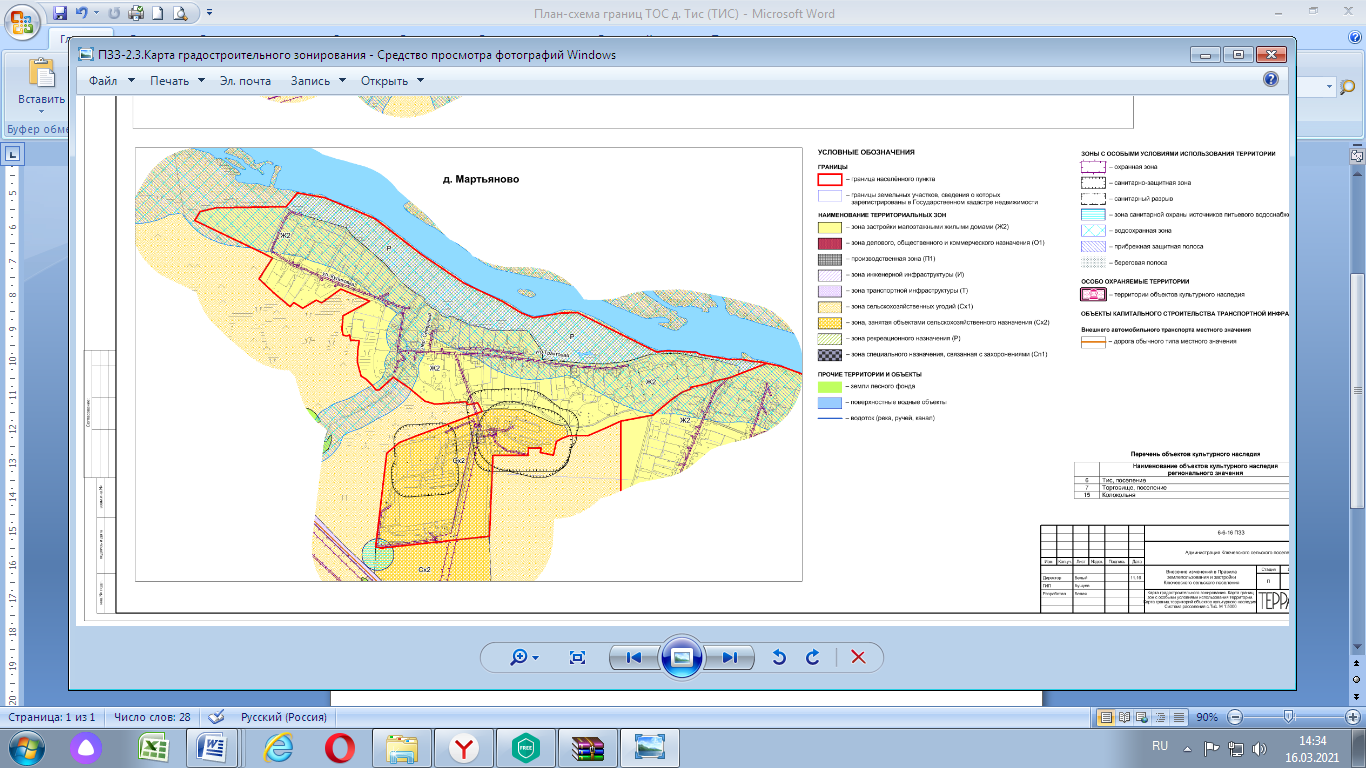 Адресное описание: д. Мартьяново, Суксунский городской округ, Пермский край.                                             